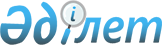 Қазақстан Республикасы Үкiметiнiң 1996 жылғы 2 қыркүйектегi N 1078 қаулысына өзгерiстер енгiзу туралы
					
			Күшін жойған
			
			
		
					Қазақстан Республикасы Үкiметiнiң Қаулысы 1996 жылғы 26 қараша N 1448. Күшi жойылды - ҚР Үкіметінің 2002 жылғы 17 маусымдағы N 665 қаулысымен. ~P020665

      Қазақстан Республикасының Үкiметi ҚАУЛЫ ЕТЕДI: 

      Педагогикалық қызметкерлердiң жекелеген санаттарына оқу (педагогикалық) жүктемесi нормасын бекiту туралы "Қазақстан Республикасы Үкiметiнiң 1996 жылғы 2 қыркүйектегi N 1078 қаулысына (Қазақстан Республикасының ПҮАЖ-ы, 1996 ж., N 36, 340-құжат) мынадай өзгерiстер енгiзiлсiн:      1-тармақтың екiншi абзацындағы "18" деген сан "20" деген санменауыстырылсын;     үшiншi абзацындағы "16" деген сан "18" деген санменауыстырылсын;     2-тармақтағы "кадрларды" деген сөзiнен кейiн "1996\97 оқужылының үшiншi тоқсанынан бастап" деген сөздермен толықтырылсын.     Қазақстан Республикасының         Премьер-Министрi 
					© 2012. Қазақстан Республикасы Әділет министрлігінің «Қазақстан Республикасының Заңнама және құқықтық ақпарат институты» ШЖҚ РМК
				